ГОРНО-МЕТАЛЛУРГИЧЕСКИЙ ПРОФСОЮЗ РОССИИ  РЕСПУБЛИКАНСКИЙ КОМИТЕТ БАШКОРТОСТАНА ПРЕЗИДИУМ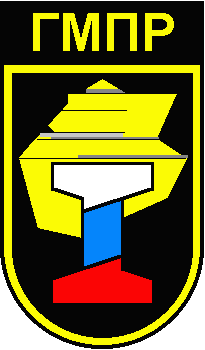 ДОКУМЕНТЫЗАСЕДАНИЯ ПРЕЗИДИУМАг. Уфа - 2015 г.ПОВЕСТКА ДНЯЗаседания Президиума:О кадровом резерве  на должность Председателя и Заместителя Председателя  Федерации профсоюзов Республики Башкортостан. О плане работы Республиканского  комитета Башкортостана ГМПР на I полугодие 2016 г.  Разное.ГОРНО – МЕТАЛЛУРГИЧЕСКИЙ ПРОФСОЮЗ РОССИИРеспубликанский комитет БашкортостанаПРЕЗИДИУМПОСТАНОВЛЕНИЕ(решение принятое в заочном режиме 25.11.2015г., утверждено в очном режиме 17.12.2015г.)25 ноября  2015 г.              № 30-1                          г. УфаО кадровом резерве  на должность Председателя и Заместитетеля Председателя  Федерации профсоюзов Республики БашкортостанВ соответствии  с п.3 ст. 32 Устава Общественной организации «Федерация Независимых Профсоюзов России» и Инструкцией по подготовке и проведению отчетно-выборной Конференции территориального объедения организаций профсоюзов, и Постановлением Президиума Общественной организации «Федерация профсоюзов Республики Башкортостан» от 23.11.2015г. №55     Президиум Республиканского комитета профсоюза ПОСТАНОВЛЯЕТ:Выдвинуть кандидатуру Хусаинова Марата Габдулкасимовича, председателя Республиканской организации Башкортостана горно-металлургического профсоюза России, в кадровый резерв на должность председателя Общественной организации «Федерация профсоюзов Республики Башкортостан».Выдвинуть кандидатуру Закирова Тагира Шамилевич, заведующего организационным отделом Общественной организации «Федерация профсоюзов Республики Башкортостан», в кадровый резерв на должность заместителя председателя Общественной организации «Федерации профсоюзов Республики Башкортостан»Направить данное Постановление, персональные данные на Хусаинова М.Г., Закирова Т.Ш. и согласие на выдвижение Президиуму Совета Общественной организации «Федерация профсоюзов Республики Башкортостан».Председатель Республиканского комитета профсоюза                    М.Г.ХусаиновПриложение: 1. Персональные данные на Хусаинова М.Г. – 1 стр.                        2. Персональные данные на Закирова Т. Ш. – 1 стр.                        3. Сведения о кандидатурах – 2 стр.         4.Согласие на выдвижение – 2 стр.ГОРНО-МЕТАЛЛУРГИЧЕСКИЙ  ПРОФСОЮЗ   РОССИИРеспубликанский комитет БашкортостанаПРЕЗИДИУМПОСТАНОВЛЕНИЕ17 декабря 2015                    №30-2                        г.Уфа О плане работы Республиканского  комитета Башкортостана ГМПР на I полугодие 2016 г.           Рассмотрев представленный проект плана работы Республиканского комитета Башкортостана ГМПР на I полугодие 2016 года          Президиум Республиканского комитета профсоюза ПОСТАНОВЛЯЕТ:Утвердить план работы Республиканского комитета Башкортостана ГМПР  на I полугодие 2016г. (Приложение №1).Профсоюзным комитетам, при подготовке  планов работы, учитывать  план работы Республиканского комитета Башкортостана ГМПР.Председателям первичных профсоюзных организаций информировать работодателей о планах проверок предприятий правовым и техническим инспекторами труда, а также о выездных юридических консультациях. Председателям первичных профсоюзных организаций до 12 января   2016 г. представить в Республиканский комитет  профсоюза утвержденные планы работы профсоюзных комитетов на I полугодие 2016 года. Председатель Республиканского  комитета профсоюза                  М.Г.Хусаинов